QR-Code – die digitale Verknüpfung mit MehrwertMit den QR-Codes auf den Verpackungen der Werkzeuge bietet EMUGE-FRANKEN die digitale Verknüpfung von Produktinformationen und schafft für Anwender produktive Mehrwerte. Mit den neuen QR-Codes auf den Verpackungen der Gewinde- und Fräswerkzeuge von EMUGE-FRANKEN können Kunden im Handumdrehen alle Informationen rund um den gekauften Artikel im Webshop einsehen. Für jedes Gewinde- oder Fräswerkzeug können exakte Schnittwerte berechnet und technische Informationen abgerufen werden. Zu den bereitgestellten Informationen zählen weiterhin die technische Dokumentation des Artikels und bei Fräswerkzeugen, nach Eingabe abgefragter Parameter, CAM-Daten für die weitere Verwendung in Simulations- oder Prozesstools. Über EMUGE-FRANKEN:EMUGE-FRANKEN ist ein Unternehmensverbund mit ca. 1900 Mitarbeitern, der seit über 100 Jahren zu den weltweit führenden Herstellern von Produkten der Gewindeschneid-, Prüf-, Spann- und Frästechnik zählt. Das innovative Produktprogramm mit 40.000 lagerhaltigen Artikeln und einem Vielfachen an kundenspezifischen Produkten fokussiert sich auf Anwendungen in der Automobil-, Kraftwerks-, Luftfahrtindustrie sowie auch Medizintechnik, Maschinen-und Anlagenbau. Als Systemanbieter für die spanende Bearbeitung ist EMUGE-FRANKEN in 53 Ländern über eigene Niederlassungen oder Vertriebspartner vertreten.Pressekontakt:Jörg Teichgräber / Leitung MarketingJoerg.Teichgraeber@emuge.deTelefon  09123-186-555EMUGE-Werk Richard Glimpel GmbH & Co. KGFabrik für PräzisionswerkzeugeNürnberger Straße 96-100, D-91207 Lauf Telefon  09123-186-0		www.emuge-franken.comBilder: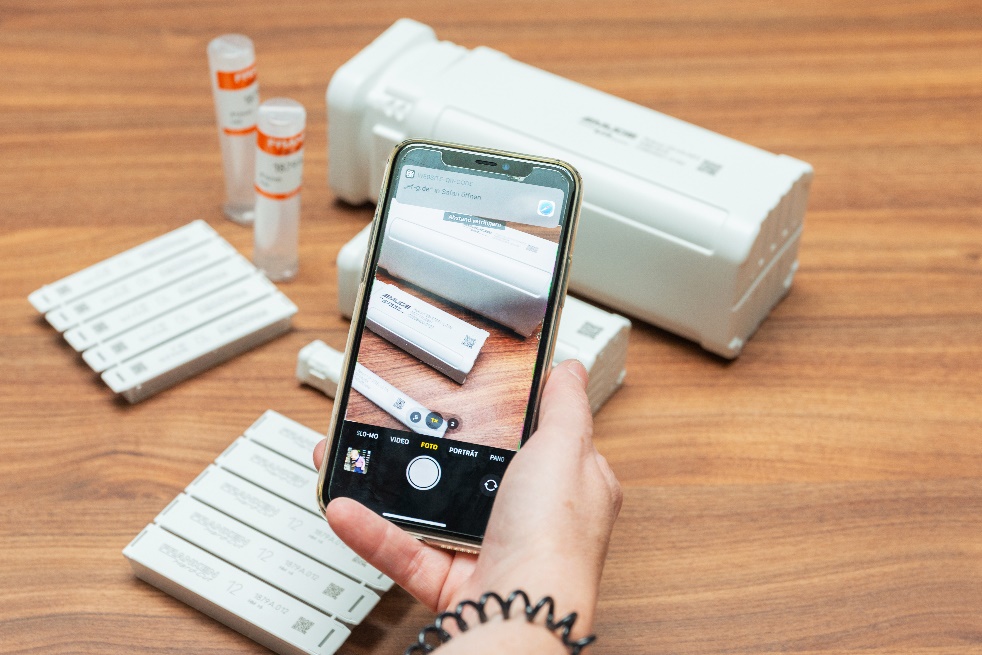 Bild 1: Die QR-Codes auf den Verpackungen von EMUGE-FRANKEN bieten die digitale Verknüpfung von Produktinformationen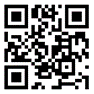 Bild 2: Beispiel: Der QR-Code auf der Verpackung des Gewindebohrers EMUGE Enorm 1-Z-PM verlinkt direkt auf die Produktseite. Zur Veröffentlichung ab:sofortsofortBildmaterial:2 x jpg2 x jpgLauf, 11. März 2022 